中南财经政法大学国际学生来华留学学习计划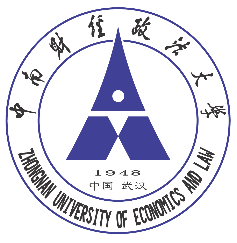 Study Plan for International Student ApplicantsZhongnan University of Economics and Law护照姓名/Passport Name：国籍/Nationality出生日期/Date of Birth (yyyy/mm/dd)毕业院校/Graduate University申请项目/Applying Program硕士项目Master’s Program博士项目Doctoral Program申请专业/Applying Major项目授课语言/Program Instruction Language中文授课Chinese Program英文授课English Program拟选择导师/Potential Supervisor研究方向/Research Direction1.个人陈述/ Personal Statement （自我介绍，学习或工作背景，来华留学原因，选择中南财经政法大学的原因/Self-introduction, study background or work experience, the reasons of studying in China and Zhongnan University of Economics and Law）1.个人陈述/ Personal Statement （自我介绍，学习或工作背景，来华留学原因，选择中南财经政法大学的原因/Self-introduction, study background or work experience, the reasons of studying in China and Zhongnan University of Economics and Law）1.个人陈述/ Personal Statement （自我介绍，学习或工作背景，来华留学原因，选择中南财经政法大学的原因/Self-introduction, study background or work experience, the reasons of studying in China and Zhongnan University of Economics and Law）1.个人陈述/ Personal Statement （自我介绍，学习或工作背景，来华留学原因，选择中南财经政法大学的原因/Self-introduction, study background or work experience, the reasons of studying in China and Zhongnan University of Economics and Law）2.已有研究成果/Research Achievements2.已有研究成果/Research Achievements2.已有研究成果/Research Achievements2.已有研究成果/Research Achievements3.研究目标及学习具体计划/Research Goal and Detailed Study Plan3.研究目标及学习具体计划/Research Goal and Detailed Study Plan3.研究目标及学习具体计划/Research Goal and Detailed Study Plan3.研究目标及学习具体计划/Research Goal and Detailed Study Plan4.毕业后计划/ Plan After Graduation4.毕业后计划/ Plan After Graduation4.毕业后计划/ Plan After Graduation4.毕业后计划/ Plan After Graduation